 Модель повышения квалификации педагогических  работников. Муниципальное бюджетное дошкольное образовательное учреждение г. Иркутск  детский сад № 74.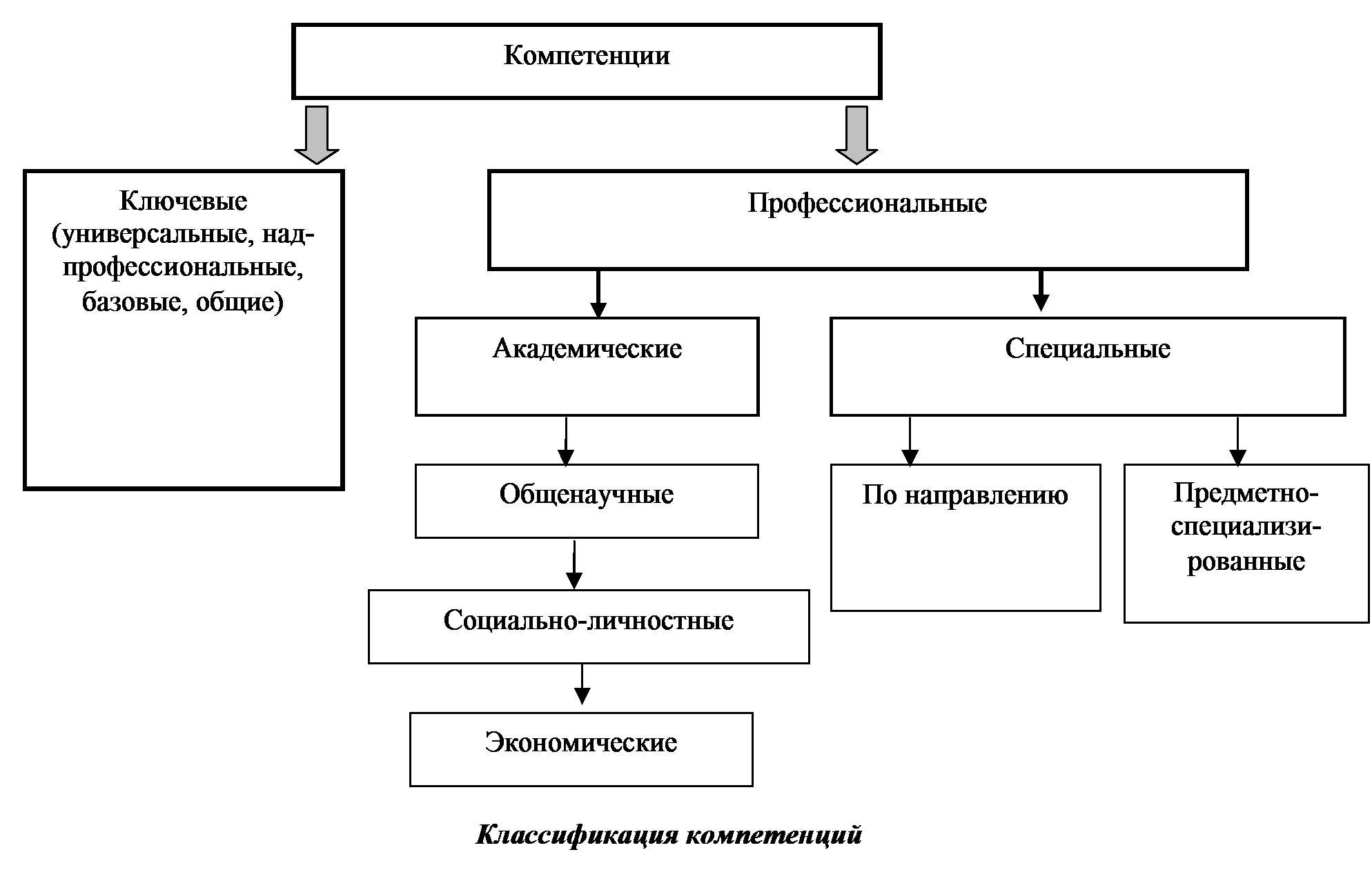 